FICHE SANITAIRE (Voyage scolaire) Destination : Cachet et signature du chef d’établissement :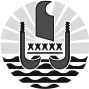 
POLYNéSIE FRANçAISEMinistère
de l’educationdirection generale de l’education
et des enseignementsDate ………………………ANNEXE DEtablissement scolaireDate du voyageNombre d’élèves participantsNombre d’accompagnateursCentre d’hébergementModalités de transport de la délégation pendant tout le séjour (type de véhicule privé ou en commun + nombre) Conditions d’hébergement des élèves (salle, dortoir partagé, séparation garçons/filles ?) Conditions d’hébergement des accompagnateurs  Sanitaires mis à disposition (réservé, tout public ? / séparé, mixte ?)S’il s’agit d’un espace commun, merci de nous préciser le protocole sanitaire mis en place.Entretien des lieux (hébergement+sanitaires) et précisez la fréquence de nettoyage et par qui ?Matériel sanitaire mis à disposition (masques, gel hydroalcoolique, hygiène corporelle, etc…)REPAS (précisez le lieu, le prestataire, la livraison…)S’il s’agit d’un espace commun, merci de nous préciser le protocole sanitaire mis en place.REPAS (précisez le lieu, le prestataire, la livraison…)S’il s’agit d’un espace commun, merci de nous préciser le protocole sanitaire mis en place.REPAS (précisez le lieu, le prestataire, la livraison…)S’il s’agit d’un espace commun, merci de nous préciser le protocole sanitaire mis en place.MATINMIDISOIRActivités annexes (sorties, visites, protocole et dispositif à détailler)